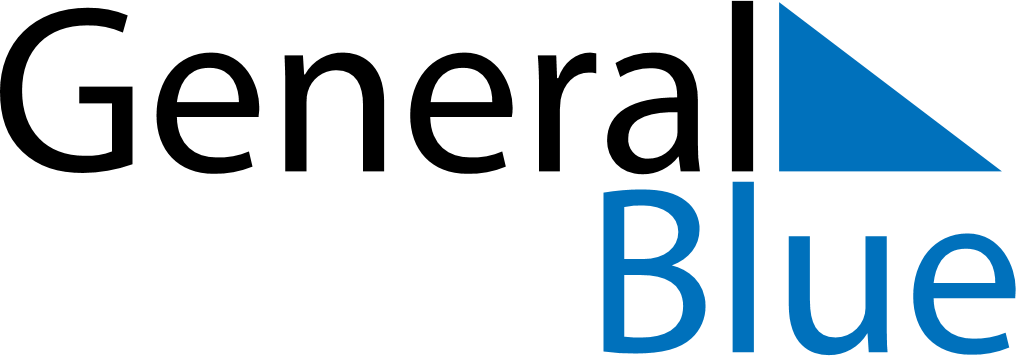 January 2021January 2021January 2021January 2021BeninBeninBeninMondayTuesdayWednesdayThursdayFridaySaturdaySaturdaySunday1223New Year’s Day456789910Fête du Vodoun111213141516161718192021222323242526272829303031